Atık Süstaşlarının Değerlendirilmesi Ders UygulamalarıTamburlanmış Taşların Değerlendirilmesi – Kolye Ucu yapımı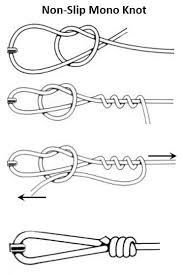 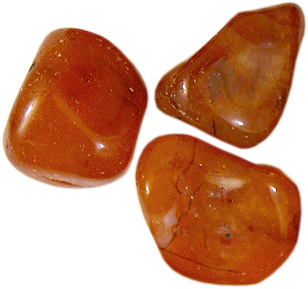 https://tr.pinterest.com/pin/831125306212812345/Kırık taşlarınızı tamburda sırasıyla 240, 400,600,1000 ve 1200 zımpara tozuyla tamburlayınız.Tmburlanan taşınızı istenen ölçüde ultrasonik delme makinesinde deliniz. Delme işlemi biten taşlarınızın cilasını yapınız.Yukarıda örneği verilen bağlama şekliyle uygun bir ip-deri vs ile taşınızı bağlayarak kullanıma hazır hale getiriniz.